GUÍA DE TRABAJO PARA EL GRADO: 9ºIMPLEMENTACIÓN DE ESTRATEGIAS PEDAGÓGICAS DE ESTUDIO EN CASA: “MÁS OPRTUNIDADES PARA TODOS”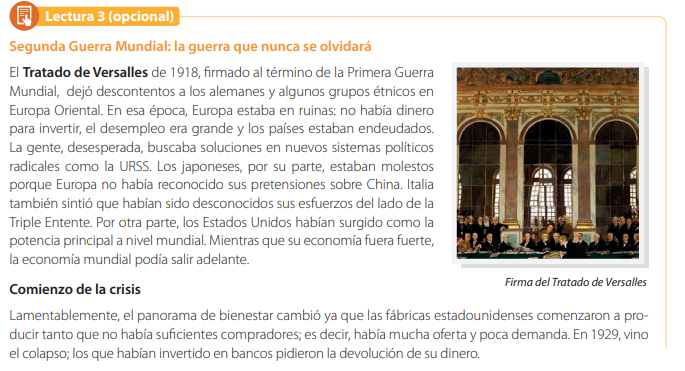 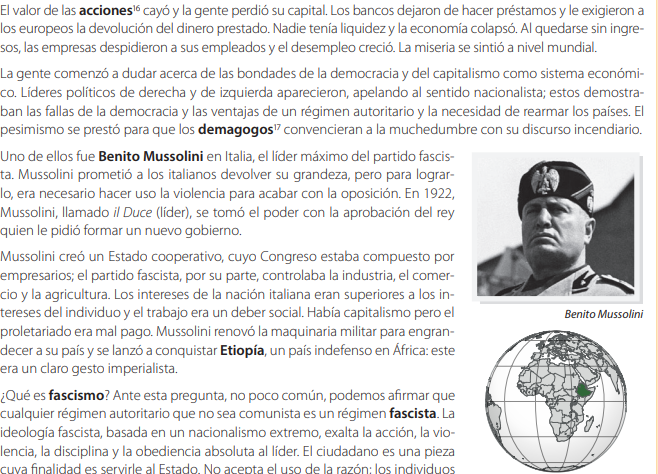 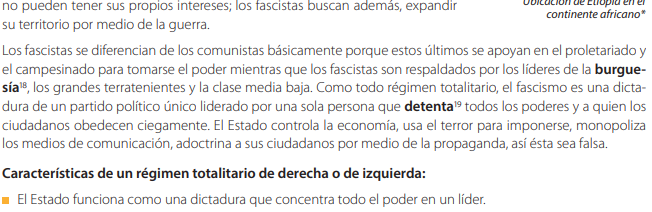 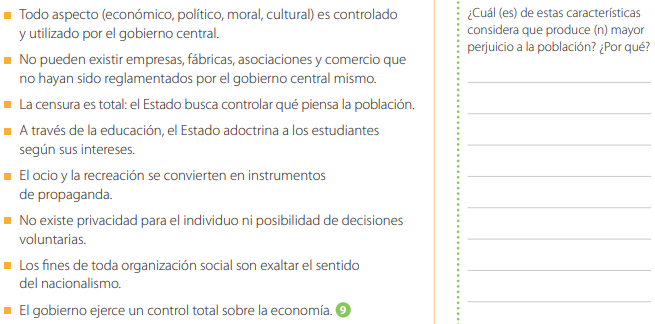 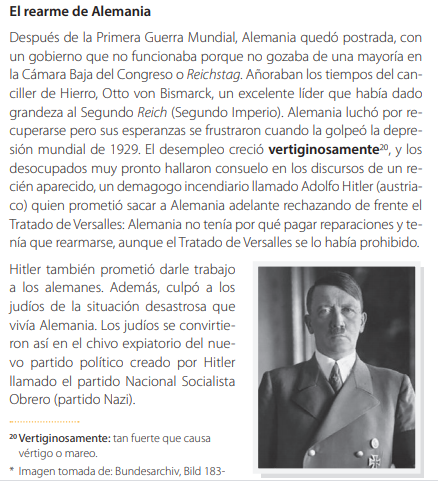 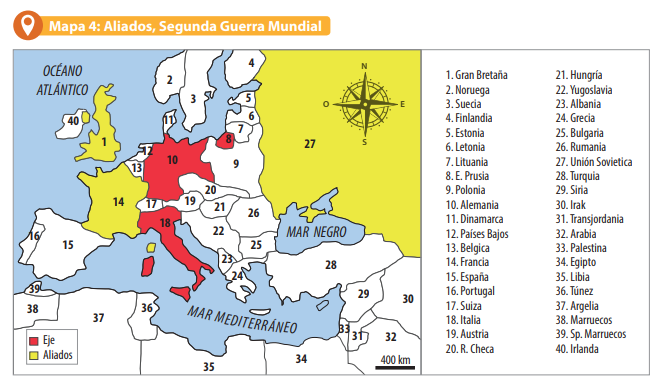 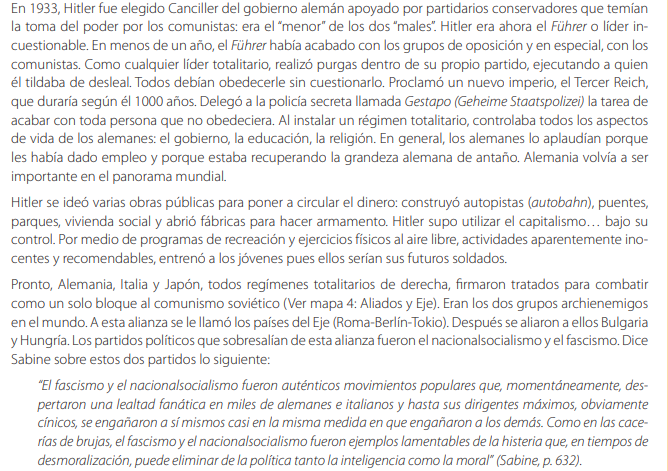 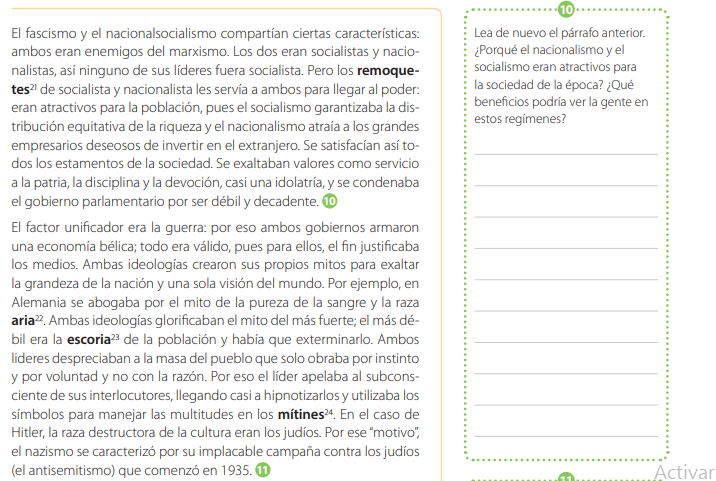 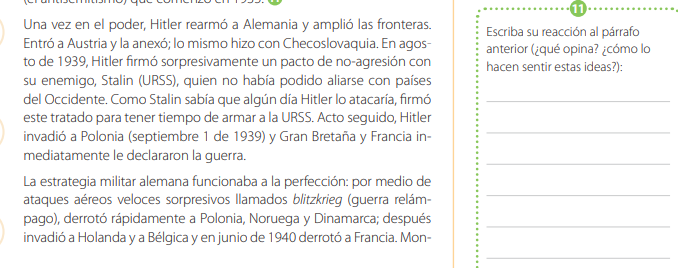 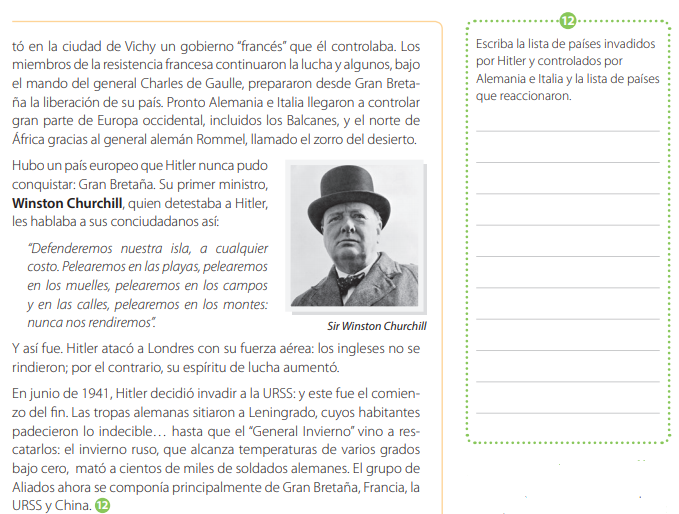 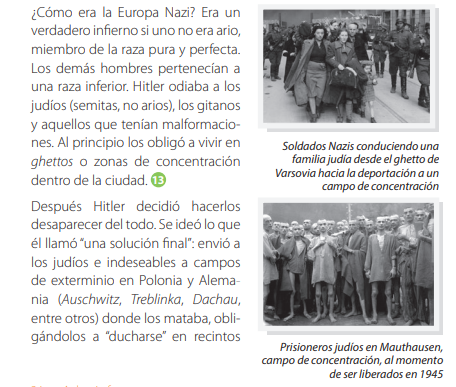 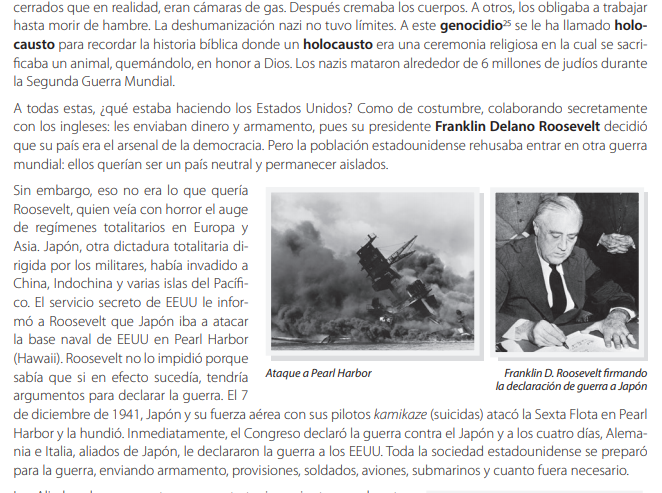 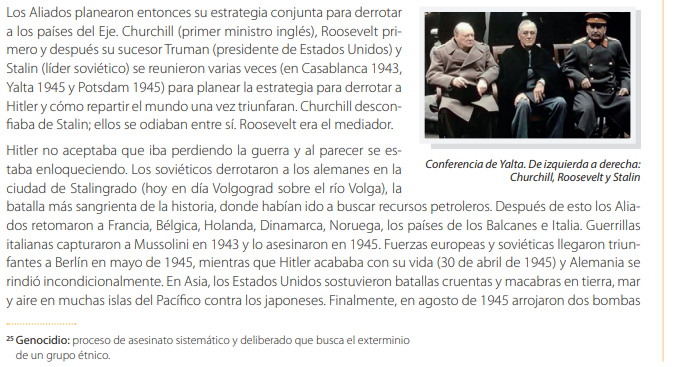 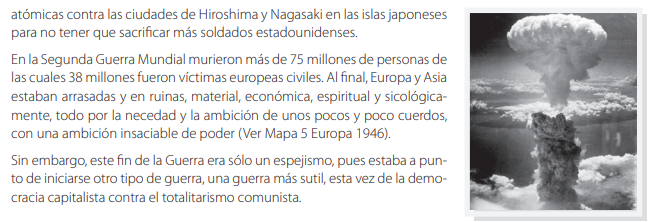 Área y/o Asignatura: Ciencias socialesÁrea y/o Asignatura: Ciencias socialesPeriodo: 2Docente: Jaqueline Torrado CastillaDocente: Jaqueline Torrado CastillaTiempo Previsto para el desarrollo de la guía: 15 DIAS Telefónico: 3108850819Correo: jaquelinetorrado@hotmail.comTiempo Previsto para el desarrollo de la guía: 15 DIASESTANDAR: Relaciones con la historia y las culturas.DBA: Analiza los conflictos bélicos presentes en las sociedades contemporáneas, sus causas y consecuencias, así como su incidencia en la vida cotidiana de los pueblos.INDICADOR DE DESEMPEÑO:Describe la situación política internacional que desencadeno el conflicto de la segunda guerra mundialPlantea aportes constructivos frente a situaciones problemáticas.EJE TEMÁTICO: ORIENTACIÓN SOCIO-EMOCIONAL:Observa el siguiente video en compañía de tus padres https://www.youtube.com/watch?v=mMpRTqzommU, luego haz una reflexión sobre el mensaje del video al interior de tu familia.MOMENTO DE EXPLORACIÓN:TRABAJA EN TU CUADERNOLECTURA Y ANÁLSIS DE DOCUMENTOS ESCRITOSDOCUMENTO 1: Los regímenes políticos en el siglo XX A diferencia del Estado liberal que tiene la misión de administrar una sociedad de manera que puedan desarrollarse los individuos, los grupos y la economía sin limitación de la libertad, el Estado totalitario pretende, mediante la coerción, organizar la sociedad para evitar los defectos y las fallas del liberalismo… El Fascismo italiano sitúa su ideal en un Estado todopoderoso, cuyos intereses deben prevalecer por encima de los intereses individuales… a las gentes desprovistas así de sus esquemas habituales de organización, el régimen propone un ideal de unión en el Estado: en lugar de las luchas sociales, la colaboración de las clases mediante estructuras corporativas, en vez de la lucha de los partidos, un ideal moral de espíritu de sacrificio a favor de la comunidad nacional; en lugar de la fe religiosa, la mística comunitaria, de la cual el partido fascista es la encarnación y el sustento.El caso de la Alemania nazi es a la vez parecido y distinto. La voluntad de unificación de la comunidad nacional es idéntica, pero en este caso es la raza lo que constituye el punto de encuentro, mientras que el Estado solo es el instrumento de los objetivos raciales. Berstein, Los regímenes políticos del silo XX. En: J. Gonzáles, Historia del Mundo Contemporáneo, Editorial Edebe, Barcelona 2002, p. 1811. A partir del documento Nº 1, explica la diferencia entre el Estado Liberal y el Estado Totalitario.LA PROPAGANDA Y EL CULTO A LA PERSONALIDAD1. Identifica a los personajes que aparecen en las imágenes. ¿Qué impresión te causa el cartel propagandístico? ¿A qué país pertenece? ¿Cuál crees que fue el objetivo de quienes crearon los carteles? 2. ¿Identifica los símbolos y colores que aparecen en las imágenes?. 1. ¿Qué aspectos del totalitarismo pueden ser constatados en el gobierno de Stalin? 2. ¿Qué aspectos del totalitarismo pueden ser detectados en los documentos de la Alemania Nazi?MOMENTO DE ESTRUCTURACIÓN:TRABAJA EN TU CUADERNO:1. OBSERVA EL SIGUIENTE VIDEO. https://www.youtube.com/watch?v=emli2SPLSv42. Lee las lecturas sugeridas en la parte de abajo y responde las actividades en tu cuaderno3. observa el siguiente video y luego realiza un análisis de la vida de Ana Frank y escribe una cuartilla sobre la vulneración de los derechos humanos a la comunidad Judía, luego compáralo con la situación que viven algunas comunidades en nuestro país. https://www.youtube.com/watch?v=Y5PsJU__sn8MOMENTO DE TRANSFERENCIA:Escribe y resuelve en tu cuaderno: Escoge la respuesta correcta:1¿Qué evento de la Segunda Guerra Mundial es llamado el Holocausto? a. la invasión a Normandíab.  la Marcha de la Muerte de Batánc.  el lanzamiento de la bomba atómica en Hiroshimad. el asesinato en masa de judíos europeos, gitanos y otras minorías2.. 3. Las ideologías de las décadas de los treinta son:a. Democracia-Nazi-Fascismo-Comunismob. Igualdad-trabajo-educaciónc. Liberalismo-Neoliberalismo-oligarquíad. Ninguna de las anterioresACTIVIDAD PEDAGÓGICA TRANSVERSAL:PROYECTO DERECHOS HUMANOS:Realiza un ensayo de dos hojas donde describas la situación de los derechos humanos de los colombianos y como el estado Colombiano ha contribuido a proteger y preservar los mismos.BIBLIOGRAFÍA: ana.henriquez@udla.cl – historia1imagen@gmail.com – www.historia1imagen.cl